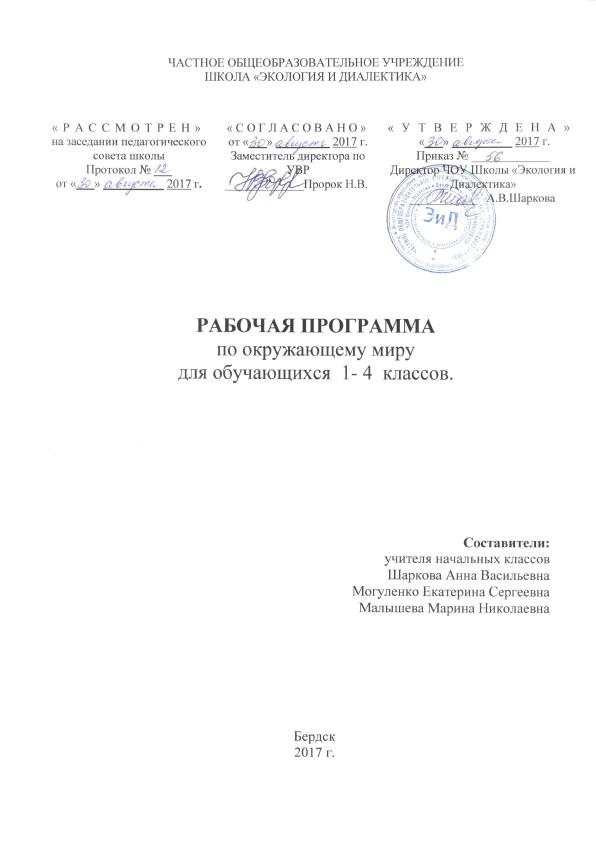 ПОЯСНИТЕЛЬНАЯ ЗАПИСКАДанная рабочая программа учебного предмета «Окружающий мир» для обучающихся 1-4 классов разработана на основе требований к результатам освоения ООП НОО ЧОУ Школы «Экология и Диалектика»  на 2015-.г. в соответствии с ФГОС НОО.С этим общим целеполаганием тесно связаны и цели изучения предмета «Окружающий мир» в начальной школе:формирование целостной картины мира и осознание места в нём человека на основе единства рационально-научного познания и эмоционально-ценностного осмысления ребёнком личного опыта общения с людьми и природой; духовно-нравственное развитие и воспитание личности гражданина России в условиях культурного и конфессионального многообразия российского общества.ПЛАНИРУЕМЫЕ РЕЗУЛЬТАТЫ ОСВОЕНИЯ УЧЕБНОГО ПРЕДМЕТАЛичностные результаты1. Формирование основ российской гражданской идентичности, чувства гордости за свою Родину, российский народ и историю России, осознание своей этнической и национальной принадлежности; ценности многонационального российского общества, становление гуманистических и демократических ценностных ориентаций. 2. Формирование целостного, социально ориентированного взгляда на мир в его органичном единстве и разнообразии природы, народов, культур и религий. 3. Формирование уважительного отношения к иному мнению, истории и культуре других народов. 4. Овладение начальными навыками адаптации в динамично изменяющемся и развивающемся мире.5. Принятие и освоение социальной роли обучающегося, развитие мотивов учебной деятельности и формирование личностного смысла учения.6. Развитие самостоятельности и личной ответственности за свои поступки, в том числе в информационной деятельности, на основе представлений о нравственных нормах, социальной справедливости и свободе.7. Формирование эстетических потребностей, ценностей и чувств.8. Развитие этических чувств, доброжелательности и эмоционально-нравственной отзывчивости, понимания и сопереживания чувствам других людей.9. Развитие навыков сотрудничества со взрослыми и сверстниками в разных социальных ситуациях, умения не создавать конфликтов и находить выходы из спорных ситуаций.10. Формирование установки на безопасный, здоровый образ жизни, наличие мотивации к творческому труду, работе на результат, бережному отношению к материальным и духовным ценностям.Метапредметные результаты1. Овладение способностью принимать и сохранять цели и задачи учебной деятельности, поиска средств её осуществления. 2. Освоение способов решения проблем творческого и поискового характера.3. Формирование умения планировать, контролировать и оценивать учебные действия в соответствии с поставленной задачей и условиями её реализации, определять наиболее эффективные способы достижения результата.4. Использование знаково-символических средств представления информации для создания моделей изучаемых объектов и процессов, схем решения учебных и практических задач.5. Активное использование речевых средств и средств информационных и коммуникационных технологий (далее — ИКТ) для решения коммуникативных и познавательных задач. 6. Овладение навыками смыслового чтения текстов различных стилей и жанров в соответствии с целями и задачами, осознанно строить речевое высказывание в соответствии с задачами коммуникации и составлять тексты в устной и письменной формах.7. Овладение логическими действиями сравнения, анализа, синтеза, обобщения, классификации по родовидовым признакам, установления аналогий и причинно-следственных связей, построения рассуждений, отнесения к известным понятиям.8. Овладение начальными сведениями о сущности и особенностях объектов, процессов и явлений действительности (природных, социальных, культурных, технических и др.) в соответствии с содержанием конкретного учебного предмета.9. Овладение базовыми предметными и межпредметными понятиями, отражающими существенные связи и отношения между объектами и процессами.10. Умение работать в материальной и информационной среде начального общего образования (в том числе с учебными моделями) в соответствии с содержанием конкретного учебного предмета.Предметные результаты1. Понимание особой роли России в мировой истории, воспитание чувства гордости за национальные свершения, открытия, победы.2. Уважительное отношение к России, родному краю, своей семье, истории, культуре, природе нашей страны, её современной жизни.3. Осознание целостности окружающего мира, освоение основ экологической грамотности, элементарных правил нравственного поведения в мире природы и людей, норм здоровьесберегающего поведения в природной и социальной среде.4. Освоение доступных способов изучения природы и общества (наблюдение, запись, измерение, опыт, сравнение, классификация и др. с получением информации из семейных архивов, от окружающих людей, в открытом информационном пространстве). 5. Развитие навыков устанавливать и выявлять причинно-следственные связи в окружающем мире.ТРЕБОВАНИЯ К УРОВНЮ ПОДГОТОВКИ ОБУЧАЮЩИХСЯ Основные требования к знаниям, умениям и навыкам учащихся первого года обученияОбучающиеся научатся:— свой домашний адрес и адрес школы; — правила безопасности при переходе улицы; — правила поведения при посещении музеев, библиотек, театров и других учреждений культуры; правила поведения во время экскурсий по городу и за городом;— основы взаимоотношений людей в семье, в классе, в школе. Обучающиеся получат возможность научиться:— различать объекты неживой и живой природы; — различать и приводить примеры дикорастущих и культурных растений, диких и домашних животных, предметов старинного и современного обихода и природных материалов, из которых они изготовлены; — различать и приводить примеры произведений рукотворной и нерукотворной культуры;— приводить примеры из жизни своей семьи как хранительницы культуры определенного народа России (колыбельные песни, сказки, национальные блюда, семейные традиции и т. п.); — рассказывать о красоте и достопримечательностях своего села, города; называть имена знаменитых земляков, вспомнив их профессии и роль в жизни людей; — сравнивать суточный и годовой ритм в жизни природы с ритмом жизни человека (от детства до старости).Основные требования к знаниям, умениям и навыкам учащихся второго года обученияОбучающиеся научатся:— характерные признаки лета, осени, зимы, весны в неживой природе, в жизни травянистых растений, деревьев и кустарников, насекомых, птиц, зверей;— названия и важнейшие отличительные признаки изученных грибов, растений, насекомых, птиц, зверей и других животных;— некоторые экологические связи в природе;— особенности сезонного труда людей и его зависимость от сезонных изменений в природе;— изученные правила поведения в природе;— особенности охраны здоровья в разное время года;— народные названия месяцев;— народные приметы и присловья о временах года;— дни-погодоуказатели, характерные для климата своего края;— главные календарные праздники народов своего краяОбучающиеся получат возможность научиться:— проводить наблюдения в природе по заданиям учебника;— различать изученные растения, грибы, насекомых, птиц, зверей и других животных (в природе, гербарии, на рисунке или фотографии);— объяснять на примерах  некоторые экологические связи;— выполнять изученные правила поведения в природе;— выполнять правила охраны здоровья в разное время года;— разыгрывать народные игры, характерные для разных времен года и связанные с главными календарными праздниками народов своего края;— загадывать и отгадывать загадки народов своего края о явлениях живой и неживой природы;— рассказывать 2—3 сказки о животных из устного творчества народов своего края.Основные требования к знаниям, умениям и навыкам учащихся третьего года обученияОбучающиеся научатся:Состав и свойства почвы;Характерные признаки сезонов года родного края;Названия основных сообществ ( лес, луг, водоем);Названия и отличительные признаки наиболее распространенных в родном крае растений и животных;Названия и отличительные признаки особо охраняемых в данной местности растений и животных;Особенности природы своего края;Правила поведения в природе;Имена выдающихся российских государственных деятелей (в изучаемый период): князья Владимир и Ярослав Мудрый, Александр Невский, Дмитрий Донской, царь Иван Грозный, князь Д. Пожарский и К. Минин.Обучающиеся получат возможность научиться:Понимать условный язык карт и планов, пользоваться масштабом;Находить на физической карте России природные зоны;Характеризовать природные зоны и природные сообщества России;Узнавать в окружающем мире изученные растения: мхи, папоротники, хвойные, цветковые;Приводить примеры растений и животных природных зон и природных сообществ (2-3 объекта);Фиксировать с помощью условных знаков основные признаки погоды; составлять устную характеристику погоды выбранных дней.Школьникам, обучающимся по данной программе, предоставляется возможность овладеть следующими дополнительными умениями и знаниями:Осуществлять классификацию объектов окружающего мира по самостоятельно выделенным признакам (при указании и без указания количества групп).Иметь представление об истории человека в древние времена.Знать имена исторических лиц древности: Аристотель, Александр Македонский; имена зарубежных ученых и путешественников: Ф. Магеллан, Х. Колумб, Н. Коперник, И. Ньютон.Иметь представление об истории родного края.Основные требования к знаниям, умениям и навыкам учащихся четвертого года обученияОбучающиеся научатся:природные зоны России: географическое положение, климат, растительный и животный мир, условия жизни населения;особенности хозяйственной деятельности людей (на примере родного края, города, села);важнейшие экологические проблемы в современном мире; строение и функции органов и систем организма человека;основные вехи и события истории Отечества (в соответствии с требованиями образовательного минимума); культурно-исторические традиции разных народов нашей страны;основные правила поведения на воде, при купании, отдыхе у воды, катании на лодке. Способы и средства спасания утопающих. Основные спасательные средства;как ориентироваться на местности. Как организовать безопасную переправу через водную преграду;меры пожарной безопасности при разведении костра.Обучающиеся получат возможность научиться:характеризовать природные зоны страны; приводить примеры взаимосвязи между географическим положением местности, природными особенностями и хозяйственной деятельностью людей;показывать на карте крупные города страны;приводить примеры положительного и отрицательного взаимодействия человека с природой;проводить целенаправленные наблюдения в природе;кратко рассказывать о важнейших событиях истории Отечества.правильно переходить дорогу, перекресток;ориентироваться на местности: определять стороны горизонта по компасу и местным предметам. Определять расстояние по карте и местности. Организовать безопасную переправу через небольшой ручей или канаву. Завязать 1—2 вида узлов, развести и погасить костер;вызвать «скорую помощь», оказать первую медицинскую помощь при порезах и ссадинах, ушибе небольшом ожоге, при попадании инородного тела в глаз, ухо или нос, при укусах насекомых, собак, кошек, при кровотечении из носа.оказать первую медицинскую помощь при травме опорно-двигательного аппарата (кистей рук, бедра, колен.СОДЕРЖАНИЕ ТЕМ УЧЕБНОГО КУРСАЧеловек и природа Природа — это то, что нас окружает, но не создано человеком. Природные объекты и предметы, созданные человеком. Образы природы в традиционной культуре народов России и мира.Неживая и живая природа. Признаки предметов (цвет, форма, сравнительные размеры и др.). Примеры явлений природы: смена времён года, снегопад, листопад, перелёты птиц, смена времени суток, рассвет, закат, ветер, дождь, гроза. Природные явления в творчестве народов России и мира.Вещество — это то, из чего состоят все природные объекты и предметы. Разнообразие веществ в окружающем мире. Примеры веществ: соль, сахар, вода, природный газ. Твёрдые тела, жидкости, газы. Простейшие практические работы с веществами, жидкостями, газами. Звёзды и планеты. Солнце — ближайшая к нам звезда, источник света и тепла для всего живого на Земле. Земля — планета, общее представление о форме и размерах Земли. Глобус как модель Земли. Географическая карта и план. Материки и океаны, их названия, расположение на глобусе и карте. Важнейшие природные объекты своей страны, района. Ориентирование на местности. Компас. Образы звёзд и планет в культуре народов России и мира.Смена дня и ночи на Земле. Вращение Земли как причина смены дня и ночи. Времена года, их особенности (на основе наблюдений). Обращение Земли вокруг Солнца как причина смены времён года. Смена времён года в родном крае на основе наблюдений. Образ Солнца и времена года в традиционном календаре народов России и мира. Погода, её составляющие (температура воздуха, облачность, осадки, ветер). Наблюдение за погодой своего края. Предсказание погоды и его значение в жизни людей. Прогнозирование погоды в традиционной культуре народов России.Формы земной поверхности: равнины, горы, холмы, овраги (общее представление, условное обозначение равнин и гор на карте). Особенности поверхности родного края (краткая характеристика на основе наблюдений). Водоёмы, их разнообразие (океан, море, река, озеро, пруд); использование человеком. Водоёмы родного края (названия, краткая характеристика на основе наблюдений). Воздух — смесь газов. Свойства воздуха. Значение воздуха для растений, животных, человека. Образ воздуха в традиционной народной культуре.Вода. Свойства воды. Состояния воды, её распространение в природе, значение для живых организмов и хозяйственной жизни человека. Круговорот воды в природе. Образ воды в традиционной народной культуре.Полезные ископаемые, их значение в хозяйстве человека, бережное отношение людей к полезным ископаемым. Полезные ископаемые родного края (2—3 примера). Почва, её состав, значение для живой природы и для хозяйственной жизни человека. Образ плодородной земли в традиционной народной культуре.Растения, их разнообразие. Части растения (корень, стебель, лист, цветок, плод, семя). Условия, необходимые для жизни растения (свет, тепло, воздух, вода). Наблюдение роста растений, фиксация изменений. Деревья, кустарники, травы. Дикорастущие и культурные растения. Роль растений в природе и жизни людей, бережное отношение человека к растениям. Растения родного края, названия и краткая характеристика на основе наблюдений. Образы растений в традиционной народной культуре. Грибы съедобные и ядовитые. Правила сбора грибов. Животные, их разнообразие. Условия, необходимые для жизни животных (воздух, вода, тепло, пища). Насекомые, рыбы, птицы, звери, их отличия. Особенности питания разных животных (хищные, растительноядные, всеядные). Размножение животных (насекомые, рыбы, птицы, звери). Дикие и домашние животные. Роль животных в природе и жизни людей, бережное отношение человека к животным. Животные родного края: названия, краткая характеристика на основе наблюдений. Образы животных в традиционной народной культуре.Лес, луг, водоём — единство живой и неживой природы (солнечный свет, воздух, вода, почва, растения, животные). Круговорот веществ. Взаимосвязи в природном сообществе: растения — пища и укрытие для животных, животные — распространители плодов и семян растений. Влияние человека на природные сообщества. Природные сообщества родного края (2—3 примера на основе наблюдений). Идея единства мира в традиционной народной культуре.Природные зоны России: общее представление, основные природные зоны (климат, растительный и животный мир, особенности труда и быта людей, влияние человека на природу изучаемых зон, охрана природы). Человек — часть природы. Зависимость жизни человека от природы. Этическое и эстетическое значение природы в жизни человека. Освоение человеком законов жизни природы посредством практической деятельности: история и современность. Народный календарь (приметы, поговорки, пословицы, обычаи), определяющий сезонный труд людей. Положительное и отрицательное влияние деятельности человека на природу (в том числе на примере окружающей местности). Правила поведения в природе. Охрана природных богатств: воды, воздуха, полезных ископаемых, растительного и животного мира. Охрана природы в традиционной культуре России и мира.Заповедники, национальные парки, их роль в охране природы. Красная книга России, её значение, отдельные представители растений и животных Красной книги. Посильное участие в охране природы. Личная ответственность каждого человека за сохранность природы. Общее представление о строении тела человека. Системы органов (опорно-двигательная, пищеварительная, дыхательная, кровеносная, нервная, органы чувств), их роль в жизнедеятельности организма. Гигиена систем органов. Измерение температуры тела человека, частоты пульса. Личная ответственность каждого человека за состояние своего здоровья и здоровья окружающих его людей. Внимание, забота, уважительное отношение к людям с ограниченными возможностями здоровья. Человек и обществоОбщество — совокупность людей, которые объединены общей культурой и связаны друг с другом совместной деятельностью во имя общей цели. Профессии людей. Разделение труда в обществе — основа личного и общественного благосостояния. Типы человеческих сообществ. Основные занятия людей и орудия труда в старину. Духовно-нравственные и культурные ценности — основа жизнеспособности общества. Общее представление о вкладе в культуру человечества традиций и религиозных воззрений разных народов. Культура общения с представителями разных национальностей, социальных групп: проявление уважения, взаимопомощи, умения прислушиваться к чужому мнению.Человек — член общества, носитель и создатель культуры. Внешний облик человека и его внутренний мир. Лучшие человеческие качества и культура. Искусство и его значение в жизни человека. Взаимоотношения человека с другими людьми. Культура общения. Уважение к чужому мнению. Образ идеального человека в культуре России и мира. Оценка человеческих свойств и качеств в культуре народов России и мира. Внутренний мир человека: общее представление о человеческих свойствах и качествах. Экскурсия (очная или заочная с помощью ИКТ) в портретную галерею художественного музея. Семья — самое близкое окружение человека. Семья ребёнка и её состав. Наречение имени младенцу, семейное воспитание детей в культуре народов своего края. Нормы жизни в семье: добрые взаимоотношения, забота, взаимопомощь. Оказание посильной помощи взрослым. Забота о детях, престарелых, больных — долг каждого человека. Домашнее хозяйство. Распределение домашних обязанностей. Обязанности ребёнка в семье. Место работы членов семьи, их профессии.Семья и семейные традиции. Названия родственников в языках народов своего края. Родословная. Составление схемы родословного древа, истории семьи. Имена и фамилии членов семьи. Семейные ценности: ценность материнства, отцовства, детства, преклонного возраста. Честь семьи, рода как ценность. Культура общения и взаимная ответственность в семье. Уважение к  мнению друг друга, духовная солидарность.Прошлое семьи. Источники знаний о прошлом: воспоминания старших  о важных событиях в жизни семьи, семейные реликвии (ордена и медали, памятные знаки, фотографии, старые книги и письма и др.). Духовно-нравственные ценности в семейной культуре народов России и мира.Экскурсия в краеведческий музей для знакомства с семейной культурой народов своего края (по выбору).Младший школьник; правила поведения в школе, на уроках. Обращение к учителю. Оценка великой миссии учителя в культуре народов России и мира. Классный коллектив, сотрудничество одноклассников и учителя для достижения общих целей; школьный коллектив — единство классных коллективов во имя чести и достоинства школы; совместная учёба, игры, отдых как способы культурного взаимодействия с окружающим миром. Режим дня школьника — условие плодотворной учёбы и успешного развития в школьные годы.Экскурсия в школьный музей для знакомства с историей школы и достижениями её выдающихся выпускников.Друзья, взаимоотношения между ними; ценность дружбы, согласия, взаимной помощи. Правила взаимоотношений со взрослыми, сверстниками, культура поведения в школе и других общественных местах. Внимание к сверстникам, одноклассникам, плохо владеющим русским языком, помощь им в ориентации в учебной среде и окружающей обстановке. Значение труда в жизни человека и общества. Трудолюбие как общественно значимая ценность в культуре народов России и мира. Профессии людей. Личная ответственность человека за результаты своего труда и профессиональное мастерство. Важное значение транспорта в жизни общества. Краткая история транспорта. Транспорт города и села. Наземный, воздушный и водный транспорт. Общественный и личный транспорт. Правила пользования транспортом.Важное значение средств связи в жизни человека и общества: почта, телеграф, телефон, электронная почта. Краткая история средств связи. Телефоны экстренной помощи. Важное значение средств массовой информации в нашей жизни: радио, телевидение, пресса, Интернет. Дополнительные источники информации: словари, энциклопедии, справочники (в том числе на электронных носителях) и правила работы с ними.Важное значение средств массовой информации в нашей жизни: радио, телевидение, пресса, Интернет. Дополнительные источники информации: словари, энциклопедии, справочники (в том числе на электронных носителях) и правила работы с ними.Наша Родина — Россия, Российская Федерация. Ценностно-смысловое содержание понятий: Родина, Отечество, Отчизна. Государственная символика России: Государственный герб России, Государственный флаг России, Государственный гимн России; правила поведения при прослушивании гимна. Конституция — Основной закон Российской Федерации. Права ребёнка. Президент Российской Федерации — глава государства. Ответственность главы государства за социальное и духовно-нравственное благополучие граждан. Федеральное собрание. Ответственность государства за благополучие своих граждан. Ответственность российских граждан за своё Отечество.Праздник в жизни общества как средство укрепления общественной солидарности и упрочения духовно-нравственных связей между соотечественниками. Новый год, Рождество Христово, День защитника Отечества, 8 Марта, День весны и труда, День Победы, День России, День защиты детей, День народного единства, День Конституции и др. Оформление плаката или стенной газеты к общественному празднику. Россия на карте, государственная граница России. Добрососедство разных стран в мире — культурная ценность человечества.Москва — столица России. Святыни Москвы — святыни России. Достопримечательности Москвы: Кремль, Красная площадь, Большой театр и др. Характеристика отдельных исторических событий, связанных с Москвой (основание Москвы, строительство Кремля и др.). Герб Москвы. Расположение Москвы на карте. Города России. Санкт-Петербург: достопримечательности (Зимний дворец, памятник Петру I — Медный всадник, разводные мосты через Неву и др.), города Золотого кольца России (по выбору). Святыни городов России. Россия — многонациональная страна. Народы, населяющие Россию, их обычаи, характерные особенности быта (по выбору). Основные религии народов России: православие, ислам, иудаизм, буддизм. Уважительное отношение к своему и другим народам, их религии, культуре, истории. Проведение спортивного праздника на основе традиционных детских игр народов своего края. Родной край — частица России. Родной город (село), регион (область, край, республика): название, основные достопримечательности, музеи, театры, спортивные комплексы и пр. Особенности труда людей родного края, их профессии. Названия разных народов, проживающих в данной местности, их обычаи, характерные особенности быта. Важные сведения из истории родного края. Святыни родного края. Проведение дня памяти выдающегося земляка. История Отечества. Счёт лет в истории. Наиболее важные и яркие события общественной и культурной жизни страны в разные исторические периоды: Древняя Русь, Московское государство, Российская империя, СССР, Российская Федерация. Начальные представления о культуре России в разные исторические времена (образование, научные знания, памятники архитектуры и живописи и др.). Картины быта, труда, духовно-нравственных и культурных традиций народов России в прошлом (жилища, одежда, питание, домашняя утварь, основные занятия, орудия труда), верования, народные праздники и обычаи.Экскурсия в краеведческий музей для знакомства с традиционной культурой народов своего края. Выдающиеся люди разных эпох как носители базовых национальных ценностей. Охрана памятников истории и культуры. Посильное участие в  охране памятников истории и культуры своего края. Личная ответственность каждого человека за сохранность историко-культурного наследия своего края. Страны и народы мира. Общее представление о многообразии стран, народов, религий на Земле. Объекты Всемирного наследия — сокровище всех народов Земли. Знакомство с 3—4 (несколькими) странами (с контрастными особенностями): название, расположение на политической карте, столица, главные достопримечательности. Ответственность людей за Всемирное природное и культурное наследие. Правила безопасной жизниЦенность здоровья и здорового образа жизни. Режим дня школьника, чередование труда и отдыха в режиме дня; личная гигиена. Физическая культура, закаливание, игры на воздухе как условие сохранения и укрепления здоровья. Личная ответственность каждого человека за сохранение и укрепление своего физического и нравственного здоровья. Номера телефонов экстренной помощи. Первая помощь при лёгких травмах (ушиб, порез, ожог), обмораживании, перегреве. Дорога от дома до школы, правила безопасного поведения на дорогах, в лесу, на водоёме в разное время года. Правила противопожарной безопасности, основные правила обращения с газом, электричеством, водой. Правила безопасного поведения в природе. Забота о здоровье и безопасности окружающих людей — нравственный долг каждого человека. Распределение основного содержания по классам и темам представлено в следующем разделе программы, который включает:Календарно-тематическое планирование 1 класс2 класс 3 классе4 класс № урокаДатаТема урокаКорректировка1.Часть IМы и наш мир (11ч.)Мы и наш мир.2.Природа.3.Неживая и живая природа4.Культура5.Культура.6.Природа в творчестве человека7.Мы – люди.8.Как мы общаемся с миром9.Как мы общаемся с миром.10.Люди – творцы культуры.11.За страницами учебника. Мы и наш мир.Экскурсия. ТБ12.Наш класс (13ч.)Наш класс в школе.13.Мы – дружный класс.14.Учитель – наставник и друг.15.Природа в классе.16.Как ухаживать за комнатными растениями.17.Что растёт у школы.18.Мир за стеклянным берегом.19.Кто ещё у нас живёт?20.Какие бывают животные.21.Делу – время.22.Книга – друг и наставник.23.Потехе – час.24.За страницами учебника 25.Наш дом и семья (15ч.)Мы в семье.26.Моя семья – часть моего народа.27.Природа в доме.28.Откуда в наш дом приходят вода, газ, электричество29.Красивые камни в нашем доме.30.Комнатные растения у нас дома.31.Выйдем в сад.32.Овощи и фрукты на нашем столе.33.Про хлеб и кашу, про чай и кофе.34.Дикорастущие и культурные растения.35.Собака в нашем доме.36.Кошка в нашем доме.37.Дикие и домашние животные.38.С утра до вечера.39.За страницами учебника.40.Город и село (14ч.)Мы в городе.41.Мы в селе.42.Красота любимого города.43.Красота родного села.44.Природа в городе.45.Что растёт в городе.46.Чудесные цветники.47.В ботани-ческом саду.48.Кто живёт в парке.49.В зоопарке.50.Войдём в музей!51.Мы помним наших земляков.52.Все профессии важны.53.За страницами учебника54.Родная страна (8ч.)Россия – наша Родина.55.Москва – столица России.56.Мы – семья народов России.57.Природа России.58.Охрана природы.59.Красная книга России.60.Заповедные тропинки.61.За страницами учебника.62.Человек и окружающий мир (5ч.)Взгляни на человека!63.Всему свой черёд.64.У каждого времени свой плод.65. Я – часть мира.66.За страницами учебника.№ урокаДатаТема урока Корректировка1Вселенная, время, календарь (15 ч)Мы – союз народов России 2Мы — жители Вселенной3Наш «космическийкорабль» — Земля(практическая работа с компасом)4Наш «космическийкорабль» — Земля(продолжение)5Время6Сутки и неделя7Месяц и год8Времена года9Экскурсия «Живая и неживая природа»10Погода(практическая работа с термометром)11Календарь — хранительвремени, страж памяти12Красные дни календаря13Народный календарь14Экологический календарь15Тест по теме «Вселенная, время, календарь»16Осень (19 ч)Осенние месяцы17Осень в неживой природе18Экскурсия «Осенние изменения в природе».19Народные праздники в пору осеннего равноденствия. 20Звёздное небо осенью.21Трава у нашего дома.22Старинная женская работа. 23Деревья и кустарники осенью. 24Чудесные цветники осенью. 25Проверочная работа«Признаки осени» 26Грибы. 27Шестиногие и восьминогие. 28Птичьи секреты 29Как разные животные готовятся к зиме.30Невидимые нити в осеннем лесу31Осенний труд32Будь здоров! 33Охрана природы осенью34Тест по теме «Осень» 35Зима (16 ч)Зимние месяцы 36Зима-время науки и сказок. 37Зима в неживой природе. 38Экскурсия «Зимние изменения в природе».39Звездное небо зимой 40Зима в мире растений. 41Зимние праздники 42Растения в домашней аптечке 43Зимняя жизнь птиц и зверей 44Зимняя жизнь птиц и зверей (продолжение)45Невидимые нити в зимнем лесу.46В феврале зима с весной встречается впервой 47Зимний труд 48Будь здоров! 49Охрана природы зимой 50Проверочная работа по теме «Зима» 51Весна и лето (18 ч)Весенние месяцы 52Весна в неживой природе53Экскурсия«Весенние изменения в природе»54Весна - утро года55Звездное небо весной56Весеннее пробуждение растений57Чудесные цветники весной58Весна в мире насекомых 59Весна в мире птиц и зверей 60Тест по теме «Весенние изменения в природе» 61Невидимые нити в весеннем лесу.62Весенний труд.63Старинные весенние праздники 64Будь здоров! 65Охрана природы весной. 66Лето красное. 67Летние праздники и труд. 68Проверочная работа по теме «Весна и лето» №п/пДата ТемаКорректировка1Радость познания    (11ч)Свет знания.2Как изучают окружающий мир.Практическая работа.3Вводная контрольная работаКнига – источник знаний.4Отправимся на экскурсию.Проект  по результатам экскурсии в школьный музей5О чём рассказывает план?6Планета на листе бумаги.7Страны и народы на политической карте мира.8Путешествуя, познаём мир.9Транспорт.10Средства информации и связи.11Обобщение по разделу «Радость познания». Тест1Мир как дом (24ч)Мир природы в народном творчестве.2Из чего состоит всё.3Мир небесных тел.4Невидимое сокровище5Как сохранить воздух – наше невидимое богатство. Тест по теме урока.6Самое главное вещество.Практическая  работа. 7Свойства воды, круговорот воды в природе.Практическая работа.8Природные стихии в народном творчестве.II четверть9Кладовые земли.Практическая работа.10Чудо под ногами.Практическая работа.11Как уберечь землю – нашу кормилицу.12Мир растений.Проект «Растения нашего леса»13Плодородная земля и растения в народном творчестве.14Мир животных.Проект «Удивительное животное»15Образы животных  в народном творчестве.16Невидимые нити в живой природе.17Лес – волшебный дворец.18Луг – царство цветов и насекомых.19Водоём – дом из воды.Проект «Водоёмы Хакасии»20Природные сообщества нашего края в научном и художественном творчестве наших земляков.21Как сохранить богатства природы.Контрольная работа за первое полугодие22Охрана природы в культуре народов России и мира.22Охрана природы в культуре народов России и мира.23Охрана природы родного краяПроект «Заповедники Хакасии»24Контрольная работа по теме «Мир как дом»1Дом как мир (23 ч)Родной дом – уголок Отчизны.2Свой дом – свой простор.3В красном углу сесть – великая честь.4Побываем в гостях.5Этикет в гостях – практическая работа6На свет появился – с людьми породнился.7Родословное древо.8Родословное древо моей семьи.Проект9Муж и жена – одна душа.10Святость отцовства и материнства.11Моё имя – моя честь.Проект12Детские игры – школа здоровья.13Строение тела человека.14Как работает наш организм.Практическая работа15Что такое гигиена.16Наши органы чувств.17Школа первой помощи.Практическая работа18Здоровью цены нет.19Дом не велик, а стоять не велит.20Семейный бюджет.Практическая работа21Мудрость старости.22Путешествие к А.С. Пушкину.23Контрольная работа по теме «Дом как мир»1В поисках Всемирного наследия (8 часов) + 2ч контрольные работы Всемирное наследие.2Московский Кремль.3Озеро Байкал.Проект «Батюшка Байкал»4Путешествие в Египет.5Путешествие в Грецию.6Путешествие в Иерусалим.7Путешествие в Китай.8Всемирные духовные сокровища.Проект «Выдающиеся люди разных стран и народов»1Контрольная работа по теме « В поисках Всемирного наследия»2Итоговая контрольная работа №ДатаТема урокаКорректировкаРаздел: Мы - граждане единого Отечества.(13 ч)Общество-это мы.Российский народКонституция России.Права ребенка.Государственное устройство России.Российский Союз равных.Государственная граница России.Путешествие за границу России.Сокровища России и их хранители.Творческий союз.Обобщение по разделу «Мы – граждане единого Отечества»Наши проекты. «За страницамиКонтрольная работа.Раздел: По родным просторам. (20ч)Карта-наш экскурсовод.По равнинам и горам.В поисках подземных кладовых.Наши реки.Озера - краса земли.По морским просторам.С севера на юг.В ледяной пустыне.В холодной тундре.Среди лесов.В широкой степи.В жаркой пустыне.У теплого моря.Мы – дети родной земли.В содружестве с природой.Как сберечь природу России?По страницам Красной книги.По заповедникам и национальным паркам.Наши проекты. «За страницами учебника»Проверочная работаРаздел: Путешествие по Реке времени. (26 часа) В путь по Реке времени.Путешествуем с археологами.36.По страницам летописи.37.Истоки Древней Руси.38.Мудрый выбор.39.Наследница Киевской Руси.40Москва – преемница Владимира.41.Начало Московского царства.42.Подвижники Руси и землепроходцы.43.На пути к единству.44.Начало Российской империи.45.«Жизнь – Отечеству, честь – никому!»46.Отечественная война 1812 года.47.Великий путь.48.Золотой век театра и музыки.49.Расцвет изобразительного искусства и литературы.50.В поисках справедливости.51.Век бед и побед.52.«Вставай, страна огромная!»53.Трудовой фронт России.54.«Нет в России семьи такой…»55.После великой войны.56.Экскурсия в музей боевой славы57.Достижения 1950 – 1970-х годов.58.Наши проекты. «За страницами учебника»59.Проверочная работа60.Раздел: Мы строим будущее России.( 9 ч)Современная Россия.61.Здоровье России62.Умная сила России63.Светлая душа России64.Начни с себя!65.Наши проекты. «За страницами учебника» (экскурсия на предприятие города)66.Проверочная работа67.Итоговая контрольная работа68.Обобщение пройденного материала. Игра «Брейн-ринг»